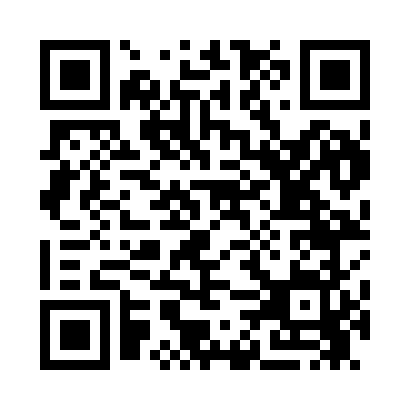 Prayer times for Camp Long, South Carolina, USAMon 1 Jul 2024 - Wed 31 Jul 2024High Latitude Method: Angle Based RulePrayer Calculation Method: Islamic Society of North AmericaAsar Calculation Method: ShafiPrayer times provided by https://www.salahtimes.comDateDayFajrSunriseDhuhrAsrMaghribIsha1Mon4:576:201:315:158:4110:042Tue4:576:201:315:158:4110:043Wed4:586:211:315:158:4110:044Thu4:586:211:315:168:4110:035Fri4:596:221:315:168:4010:036Sat5:006:221:315:168:4010:037Sun5:006:231:325:168:4010:028Mon5:016:231:325:168:4010:029Tue5:026:241:325:168:3910:0210Wed5:036:251:325:168:3910:0111Thu5:036:251:325:178:3910:0112Fri5:046:261:325:178:3910:0013Sat5:056:261:325:178:3810:0014Sun5:066:271:325:178:389:5915Mon5:066:281:335:178:379:5816Tue5:076:281:335:178:379:5817Wed5:086:291:335:178:369:5718Thu5:096:291:335:178:369:5619Fri5:106:301:335:178:359:5520Sat5:116:311:335:178:359:5521Sun5:126:311:335:178:349:5422Mon5:126:321:335:178:349:5323Tue5:136:331:335:178:339:5224Wed5:146:331:335:178:329:5125Thu5:156:341:335:178:329:5026Fri5:166:351:335:178:319:4927Sat5:176:361:335:178:309:4828Sun5:186:361:335:178:299:4729Mon5:196:371:335:178:299:4630Tue5:206:381:335:168:289:4531Wed5:216:381:335:168:279:44